ПЛАН МЕРПРИЯТИЙпосвященных 74-й годовщине Победы в Великой Отечественной войне5 мая 2019 г.1000 ч. – встреча участников автопробега, посвященного Дню Победы  – с.Тоцкое, ул.Красная Площадь;   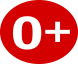 6 мая 2019 г.1100 ч. – Вальс Победы – с.Тоцкое, ул.Красная Площадь;  1200 ч. – Спектакль «Семь мисок, семь ложек» – с.Тоцкое, РДК «Юбилейный»; 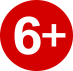 8 мая 2019 г.1200 ч. – легкоатлетическая эстафета; 1730 ч. – встреча Ретро поезда – ЖД Вокзал п.Пристанционный; 1900 ч. – велопробег, посвященный Дню Победы – старт от МАОУ Тоцкая СОШ          им.А.К. Стерелюхина.  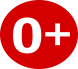 9 мая 2016 г.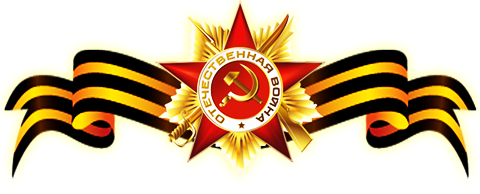 1200 часов – Митинг, посвященный Дню Победы, с.Тоцкое, ул.Красная Площадь.  